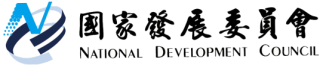 國家發展委員會新聞稿發布日期：107年2月14日聯絡人：吳明蕙、利秀蘭聯絡電話：2316-5851、5852Ifo世界經濟調查：第1季全球經濟氣候指標續呈上升德國Ifo經濟研究院今日發布第1季全球經濟氣候指標（World Economic Climate），從上季17.1點上升至26.0點，已連續第5季為正值，且係2007年第4季以來的最高水準。其中，受訪專家對當前經濟現況、6個月後經濟預期之評價均較上季更為樂觀，顯示第1季全球經濟穩健向上。就主要區域而言，先進經濟體、新興市場與開發中經濟體之經濟氣候指標皆續呈正值，且均較上季上升，其中先進經濟體對6個月後經濟預期評價較上季回升，新興市場與開發中經濟體對當前經濟現況評價轉呈正值。臺灣方面，受訪專家對整體經濟現況之看法維持「持平」，惟預期6個月後整體經濟可望持續「轉好」。一、全球經濟氣候指標明顯上升根據德國Ifo經濟研究院今（2018）年第1季對全球120個國家、1,199位專家進行的世界經濟調查（World Economic Survey, WES）顯示，全球經濟氣候指標由上季的17.1點上升至26.0點，已連續第5季為正值，且係2007年第4季以來的最高水準。其中，對當前經濟現況評價為28.3點，較上季增加11.1點；對6個月後經濟預期評價為23.9點，亦較上季上升7.0點（詳見表1、圖1）。主要區域方面（見圖2、圖3），先進經濟體之經濟氣候指標續呈正值，並維持上升趨勢，其中對當前經濟現況之評價較上季增加，對6個月後經濟預期評價則較上季回升；新興市場與開發中經濟體則連續4季呈現正值，其中對當前經濟現況判斷轉呈正值，對6個月後經濟預期評價則續呈正值。Ifo調查亦顯示，預期全球平均長、短期利率在未來6個月內可能上升，全球貿易則將顯著增加。另外，預期全球物價上漲態勢將加速。二、臺灣整體經濟可望持續好轉本季受訪專家對臺灣整體經濟現況看法持續「持平」，初步得分與上季調查結果相同；資本支出持續看「壞」，其中看「壞」人數比例增加；民間消費則轉呈看「壞」，初步得分低於上季調查結果，主因看「好」人數比例減少、看「持平」人數比例增加（詳見圖4）。預期臺灣未來6個月後之表現，整體經濟表現續呈「轉好」，且初步得分高於上季調查結果，主因看「壞」人數比例減少、看「持平」人數比例增加；資本支出續呈「轉好」，惟初步得分低於上季調查結果，其中看「轉壞」及看「轉好」人數比例均增加；民間消費則由上季的「轉壞」回升至「轉好」，主因看「好」人數比例增加、看「壞」人數比例減少。另，預期未來半年，我國進、出口皆可望轉好，美元相對新臺幣升值，長、短期利率將調升，股價水準則下跌（詳見圖5）。表1   全球經濟氣候資料來源：Ifo World Economic Survey (WES) of the 1st quarter 2018.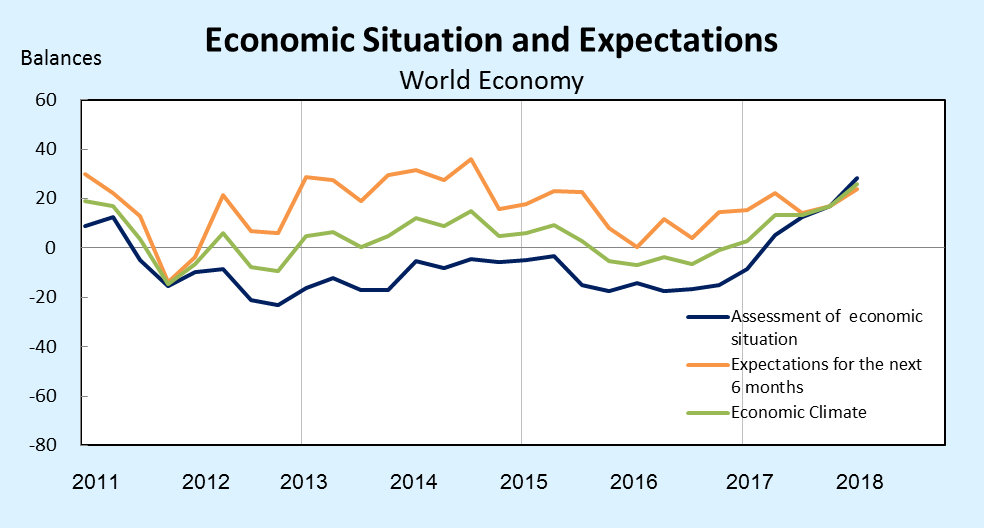 資料來源：Ifo World Economic Survey (WES) of the 1st quarter 2018.圖 1全球經濟氣候（當前判斷與未來預期）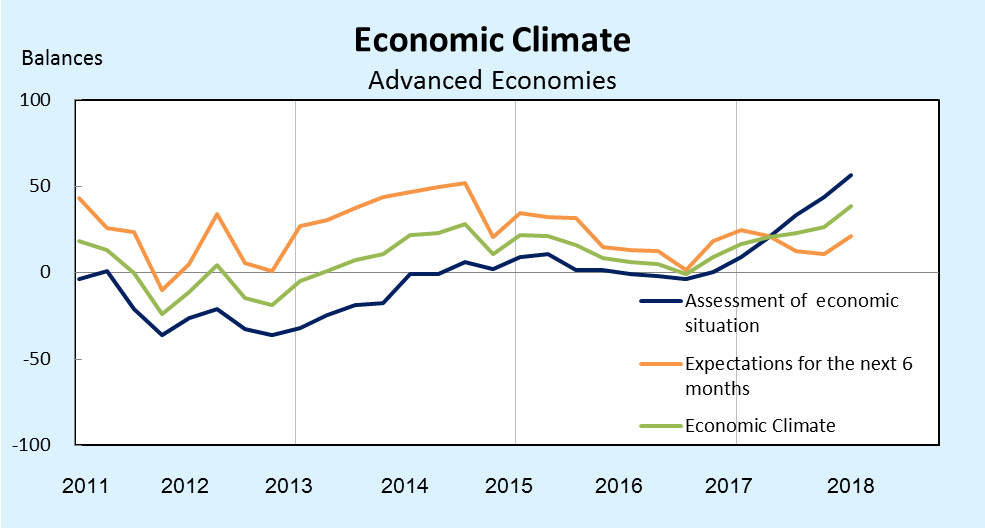 資料來源：Ifo World Economic Survey (WES) of the 1st quarter 2018.圖 2  先進經濟體經濟氣候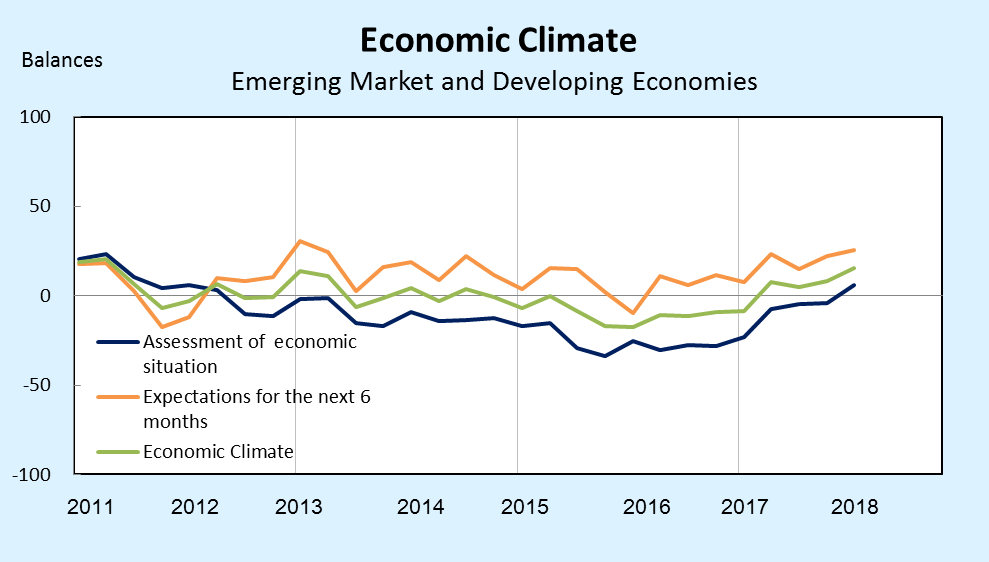 資料來源：Ifo World Economic Survey (WES) of the 1st quarter 2018.圖 3  新興市場與開發中經濟體經濟氣候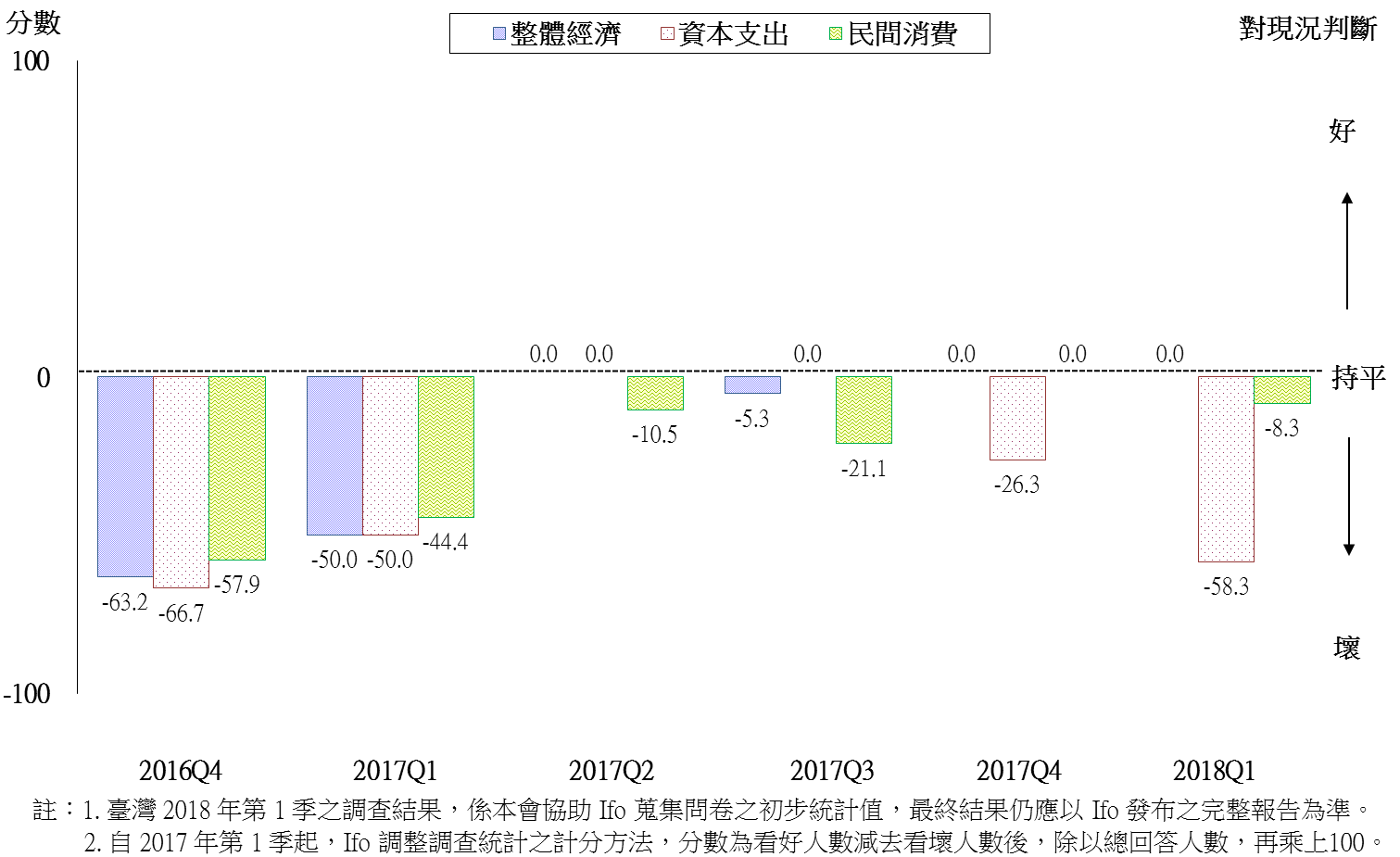 註：1.臺灣2018年第1季之調查結果，係本會協助Ifo蒐集問卷，依據自2017年第1季起Ifo調整之調查統計方法，計算出的初步統計值，最終結果仍應以Ifo發布之完整報告為準。2. WES係為一屬質性調查，受訪者針對問項只需就「好」、「滿意」、「壞」擇一回答，再合計回答「好」與「壞」兩選項之人數，將看「好」人數減去看「壞」人數後，除以總回答人數，最後再乘上100。若為正值，表示較多受訪者認為正向或趨勢上升；若為負值，表示多為負向或趨勢下降；若為0，則表示整體持平。資料來源：國家發展委員會，調查期間為2018年1月，共計發出12份問卷，回收12份。圖4  WES臺灣地區調查結果（對現況評價）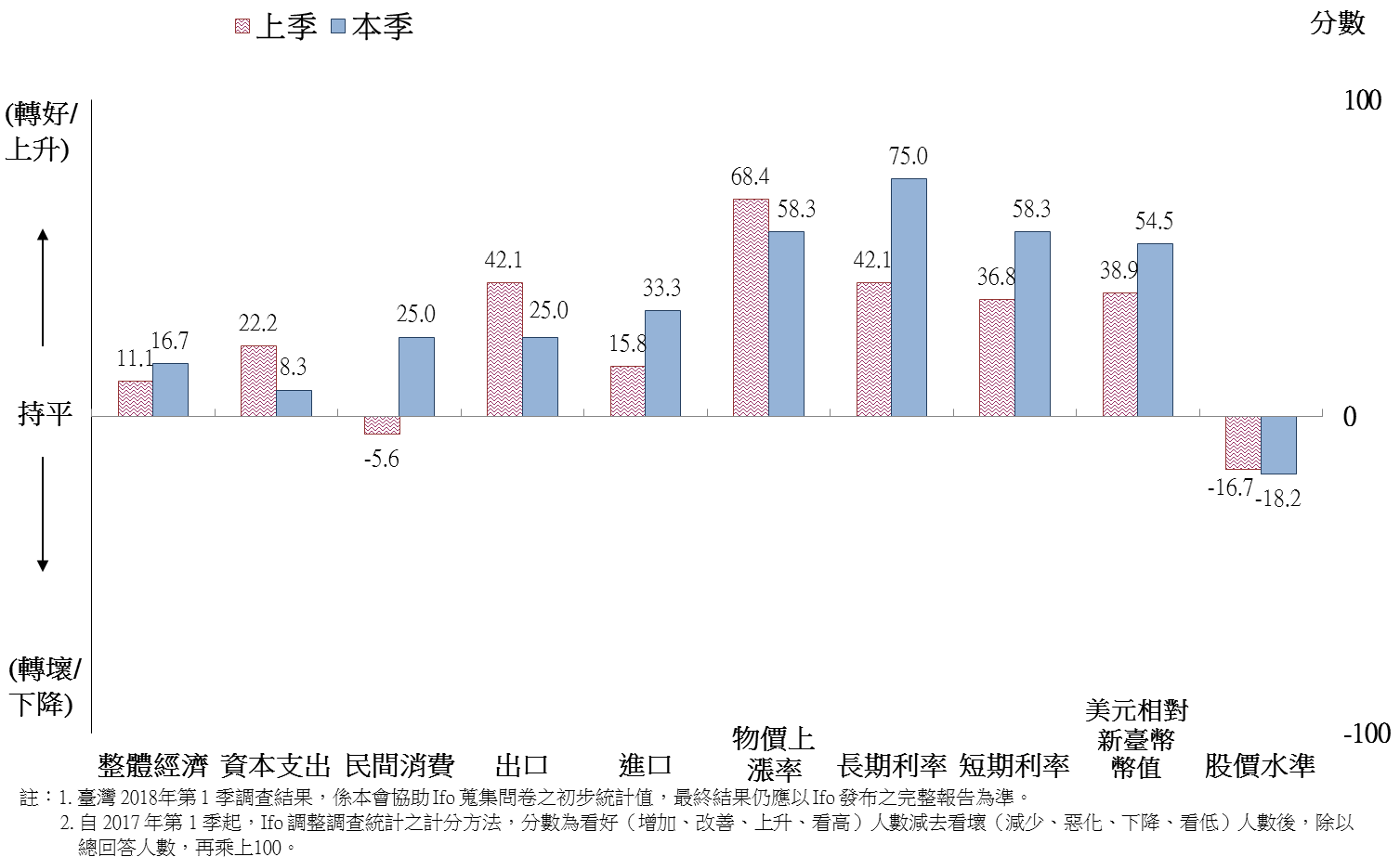 註：1.臺灣2018年第1季之調查結果，係本會協助Ifo蒐集問卷，依據自2017年第1季起Ifo調整之調查統計方法，計算出的初步統計值，最終結果仍應以Ifo發布之完整報告為準。2. WES係為一屬質性調查，受訪者針對問項只需就「轉好」(或上升、增加)、「持平」(或相同、不變)、「轉壞」(或下降、減少)擇一回答，合計回答「轉好」(或上升、增加)與「轉壞」(或下降、減少)兩選項之人數，將前項人數扣除後項人數，除以總回答人數，最後乘上100。若為正值，表示大多受訪者表示為正向或趨勢上升；若為負值，表示多為負向或趨勢下降；若為0，則表示整體持平。資料來源：國家發展委員會，調查期間為2018年1月，共計發出12份問卷，回收12份。圖5  WES臺灣地區調查結果（對6個月後之預期）2016年第1季2016年第2季2016年第3季2016年第4季2017年第1季2017年第2季2017年第3季2017年第4季2018年第1季經濟氣候-7.0-3.5-6.6-0.73.013.513.217.126.0當前判斷-14.2-17.4-16.8-14.9-8.75.112.517.228.3未來預期0.511.64.114.615.522.214.016.923.9